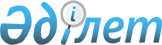 "Жекелеген қару түрлерінің айналымына мемлекеттік бақылау жасау туралы" Қазақстан Республикасы Заңының және "Жекелеген қару түрлерінің айналымына мемлекеттік бақылау жасау туралы" Қазақстан Республикасы Заңын күшіне енгізу тәртібі туралы" Қазақстан Республикасы Жоғарғы Кеңесі Қаулысының күші жойылды деп тану туралыҚазақстан Республикасының Заңы 1998 жылғы 30 желтоқсан N 340-I





          Мыналардың күші жойылды деп танылсын: 




          1. "Жекелеген қару түрлерінің айналымына мемлекеттік бақылау жасау 




туралы" Қазақстан Республикасының 1993 жылғы 27 қазандағы  
 Z932900_ 
  Заңы 
(Қазақстан Республикасы Жоғарғы Кеңесінің Жаршысы, 1993 ж., N 20, 
465-құжат). 
     2. "Жекелеген қару түрлерінің айналымына мемлекеттік бақылау жасау 
туралы" Қазақстан Республикасының Заңын күшіне енгізу тәртібі туралы" 
Қазақстан Республикасы Жоғарғы Кеңесінің 1993 жылғы 27 қазандағы  
 B933400_ 
  
Қаулысы (Қазақстан Республикасы Жоғарғы Кеңесінің Жаршысы, 1993 ж., N 20, 
466-құжат).
     
     Қазақстан Республикасының 
           Президенті 
     
     Оқығандар:
          (Қасымбеков Б.А.)
          (Қобдалиева Н.М.)
     
      
      


					© 2012. Қазақстан Республикасы Әділет министрлігінің «Қазақстан Республикасының Заңнама және құқықтық ақпарат институты» ШЖҚ РМК
				